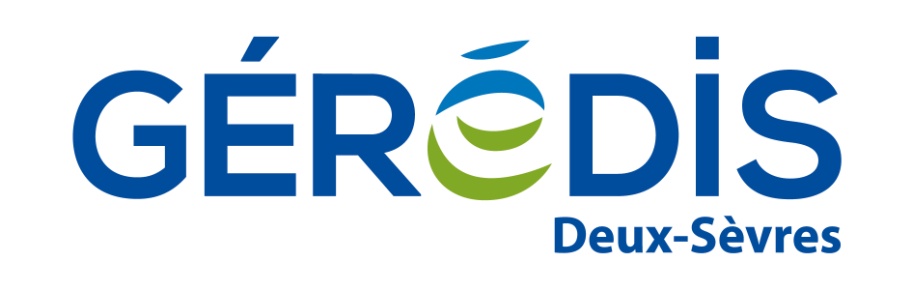 Nous vous demandons d’accorder la plus grande attention à renseigner ce document. La qualité des éléments que vous nous communiquez (description du projet, localisation, plans…) est garante de l'élaboration de la solution technique de raccordement conforme à votre demande. Toute imprécision est de nature à allonger les délais de traitement de la demande.Seules les pages 4 à 10 sont à retournées auprès de GEREDIS DEUX-SEVRES.Si, dans le cadre de votre projet, vous souhaitez raccorder une installation de production électrique en vue de revendre tout ou partie de l’électricité produite, vous devez faire une autre demande de raccordement par l’intermédiaire du formulaire de raccordement pour une installation de production correspondant à votre projet. Ces formulaires sont disponibles sur www.geredis.frPour toute information complémentaire, veuillez contacter GEREDIS DEUX-SÈVRES : 05-49-08-54-12 ou accueil-grd@geredis.fr La proposition de raccordement (devis) et/ou convention qui découlera des informations communiquées deviendrait caduque si le descriptif du projet évoluait. Le cas échéant, vous vous engagez à nous transmettre  toute modification de votre opération, afin de nous permettre de la prendre en considération.A : Documents constitutifs A1 - Pour une pré-étudele présent document complété et signé par vos soinsDans le cas d’un lotissement ou d’un aménagement de terrain ou zone (ZA) :un plan de situation (échelle 1/25000ème ou 1/10000ème) avec la localisation du projetun plan de masse de l’opération (échelle 1/500ème ou 1/1000ème) comprenant :la représentation des différentes parcelles avec leurs références et leurs superficies dans le cas d’un lotissement avec construction, la limite du bâti de chaque parcelle sera représentée sur le planDans le cas d’un immeuble :un plan de situation (échelle 1/25000ème ou 1/10000ème) avec la localisation du projetun plan de masse de l’opération (échelle 1/200ème ou 1/500ème) comprenant : la position du ou des coffrets comprenant le coupe-circuit principal collectifdes canalisations électriques projetées à l’intérieur de l’immeuble :l’emplacement des éventuels postes HTA/BT de distribution publique et poste de livraison HTAun plan du découpage des différents lots par niveau avec leur puissance de dimensionnementLes plans de masse et plan parcellaire de l’opération doivent également être transmis en version informatique par courriel à accueil-grd@geredis.fr aux formats acceptés suivants : DGN V8, ou DWG, ou shape, géo-référencé dans le système national de référence RGF93, et la projection associée CC47 zone 6. Celui-ci devra être épuré (ne conserver que les éléments nécessaires à l’étude électrique). A2 - Pour une demande de raccordementLes documents suivants sont indispensables à l’instruction de votre dossier :le présent document complété et signé par vos soinsla copie de l’Autorisation d’Urbanisme accordée en cours de validité, le cas échéant le certificat de permis tacite ou de non-opposition dans le cas d’une déclaration préalableDans le cas d’un lotissement ou d’un aménagement de terrain ou zone (ZA):un plan de situation (échelle 1/25000ème ou 1/10000ème) avec la localisation du projetun plan de masse définitif de l’opération (échelle 1/200ème ou 1/500ème) comprenant :la représentation des différentes parcelles avec leurs références et leurs superficies le tracé des canalisations électriques projetées à l’intérieur du lotissementla position sur chaque parcelle des coffrets comprenant le coupe-circuit principal individuel les emplacements des éventuels postes de transformationdans le cas d’un lotissement avec construction, la limite du bâti de chaque parcelle sera représentée sur le planDans le cas d’un immeuble :un plan de situation (échelle 1/25000ème ou 1/10000ème) avec la localisation du projetun plan de masse définitif de l’opération (échelle 1/200ème ou 1/500ème) comprenant : la position du ou des coffrets comprenant le coupe-circuit principal collectifdes canalisations électriques projetées à l’intérieur de l’immeuble :liaison HTA de raccordement des postes HTA/BT,liaisons BT vers colonnes électriques,colonnes électriques,dérivations individuelleséléments techniques mentionnés à l’annexe G 1 de la NF C 14-100l’emplacement des éventuels postes HTA/BT de distribution publique et poste de livraison HTAun plan du découpage des différents lots par niveau avec leur puissance de dimensionnementLes plans de masse et plan parcellaire de l’opération doivent également être transmis en version informatique par courriel à accueil-grd@geredis.fr aux formats acceptés suivants : DGN V8, ou DWG, ou shape, géo-référencé dans le système national de référence RGF93, et la projection associée CC47 zone 6. Celui-ci devra être épuré (ne conserver que les éléments nécessaires à l’étude électrique). Dans le cas, ou des modifications sont apportées postérieurement à la date de qualification, la modification sera soumise à facturation.B : Intervenants du projetC : Identification et localisation du projetTYPE DE DEMANDE D’ETUDED : Description détaillée du projetPour vous aider à définir la puissance de raccordement de votre projet, la norme NF C14-100 définit les modalités à appliquer pour déterminer la puissance globale qui sera prise en compte par GEREDIS DEUX-SÈVRES pour le calcul des canalisations. D1 : Nature et destination du projetCochez les cases correspondantes :D2 : Caractéristiques du lotissementÀ ne remplir que dans le cas d’un lotissement ou d’un aménagement de terrainD3 : Caractéristiques de l’immeubleÀ ne remplir que dans le cas d’un immeubleD5 : Demandes connexes et informations complémentairesE : Délai de réalisation des travaux de raccordement Les délais de réalisation du  raccordement sont, à titre indicatif : 4 à 6 mois pour un raccordement nécessitant la construction de réseau BT ou HTALes délais précités débutent à compter de la réception de votre accord sur la proposition de raccordement.E : Validation des informationsF : Comment nous retourner vos documents ?Les données à caractère personnel recueillies dans le présent document sont nécessaires à l’établissement et l’exécution du Contrat et sont par conséquent obligatoires. Elles font l’objet d’un traitement informatique dont le responsable est GEREDIS – DRCAM. Ce traitement a pour finalités : i) la détermination des conditions techniques et financières de raccordement, ii) l’élaboration,  l’exécution,  la gestion du contrat de raccordement et d’accès au réseau, iii) le recouvrement, la gestion des réclamations et du contentieux afférent au contrat, iv) ainsi que le suivi des usagers, l’établissement des indicateurs de qualité et de continuité.Les destinataires des données sont, au sein de GEREDIS Deux-Sèvres, les directions opérationnelles concernées , étant entendu que les données nécessaires aux Prestataires de GEREDIS (envois postaux, sous-traitance de tout ou partie de la Prestation, recouvrement, contentieux) leur sont communiquées. Dans les conditions de la règlementation applicable, elles sont également communiquées à l’Acheteur désigné pour les producteurs, au Fournisseur d’énergie électrique de leur choix pour les consommateurs, ainsi qu’à toute autorité, administration et organisme ayant à en connaître au vu de la règlementation applicable.Les données sont conservées pour toute la durée du Contrat augmentée d’une durée de 5 ans.  Conformément à la loi "informatique et libertés" du 6 janvier 1978 modifiée, et au Règlement européen sur la protection des Données applicable à compter du 25 mai 2018, vous disposez d’un droit d’accès, de rectification, de portabilité, d’effacement des données ou de limitation du traitement, à exercer auprès du délégué à la protection des données désigné par GEREDIS, en écrivant au siège social ou bien à l’adresse suivante: Protectiondesdonnees@geredis.fr. Le cas échéant il est possible d’adresser toute réclamation auprès de la CNIL - 3 Place de Fontenoy - TSA 80715 - 75334 PARIS CEDEX 07 – www.cnil.frFiche D2-1 : Caractéristiques détaillées d’un lotissement ou d’un aménagement de terrain ou zonePour vous aider à définir la puissance de raccordement de chaque parcelle, la norme NF C14-100 définit les puissances minimales de dimensionnement à prévoir.Pour mener l’étude de raccordement du lotissement, nous considérons que la valeur de la puissance de raccordement de chaque parcelle est en monophasé pour un usage de maisons individuelles. Si votre projet prévoit l’alimentation d’une parcelle en triphasé, le préciser dans la colonne P. Racc. parcelle.Fiche D3-1 : Caractéristiques détaillées d’un immeuble résidentiel Pour vous aider à définir la puissance de raccordement de chaque lot, la norme NF C14-100 définit les puissances minimales de dimensionnement à prévoir.Pour mener l’étude de raccordement de l’immeuble, nous considérons que la valeur de la puissance de raccordement de chaque lot résidentiel est monophasée. Si votre projet prévoit l’alimentation en triphasé d’un lot résidentiel, nous vous demandons de le préciser dans la colonne P Racc. individuelle.Le nombre de points de raccordement est à préciser par niveau et par cage d’escalier (un tableau par cage d’escalier).Si l’immeuble comporte plus de deux cages d’escalier, il vous suffit de remplir autant de fiches que nécessaire pour décrire la totalité de l’immeuble et renseigner le nombre de fiches effectivement remplies, à l’endroit réservé à cet effet dans le cadre D3.L’immeuble comporte t-il une colonne montante  Oui	      Non            si oui, combien :      Détail des usages autres que résidentiel Fiche D3-2 : Caractéristiques détaillées d’un immeuble à usage non résidentielDomaine de tension BTPour vous aider à définir la puissance de raccordement de chaque lot, la norme NF C14-100 définit les puissances minimales de dimensionnement à prévoir en fonction du type de local à desservir.Domaine de tension HTALorsque les usages électriques d’un lot dépassent la puissance de 250 kVA, le raccordement de celui-ci s’effectue au domaine de tension HTA. Dans ce cas remplir le tableau ci-après :Historique du document : D-R3-SU-106-4Historique du document : D-R3-SU-106-4Historique du document : D-R3-SU-106-4Nature de la modificationIndiceDate de publicationCréation suite évolution du processus (remplacement D-GR2-SU-011-01)A03 Mai 2018Le Demandeur du raccordementC'est le maître d’ouvrage du projet. Il est le destinataire de la proposition de raccordement, sauf s’il a mandaté un tiers habilité.Le Demandeur du raccordementC'est le maître d’ouvrage du projet. Il est le destinataire de la proposition de raccordement, sauf s’il a mandaté un tiers habilité.Le Demandeur du raccordementC'est le maître d’ouvrage du projet. Il est le destinataire de la proposition de raccordement, sauf s’il a mandaté un tiers habilité.Le Demandeur du raccordementC'est le maître d’ouvrage du projet. Il est le destinataire de la proposition de raccordement, sauf s’il a mandaté un tiers habilité.Le Demandeur du raccordementC'est le maître d’ouvrage du projet. Il est le destinataire de la proposition de raccordement, sauf s’il a mandaté un tiers habilité.Nom prénom ou Raison socialeN° de SIRETPour les collectivités ou l’EtatSIRET budget :            Code Service            Engagement     SIRET budget :            Code Service            Engagement     SIRET budget :            Code Service            Engagement     SIRET budget :            Code Service            Engagement     N° et nom de la voieCode postal - CommuneTéléphoneMobileCourriel Interlocuteur (Nom, Prénom)Adresse d’envoi de la propositionsi différente de l’adresse ci-dessus N° et nom de la voieCode postal - CommuneAdresse d’envoi de la propositionsi différente de l’adresse ci-dessus N° et nom de la voieCode postal - CommuneTiers HabilitéTiers HabilitéTiers HabilitéTiers HabilitéLe demandeur du raccordement a-t-il habilité un tiers ?  	 Non	 OuiSi oui, merci de renseigner les éléments suivants : Le tiers dispose d’une autorisation (elle permet au tiers d’exprimer la demande de raccordement auprès de GEREDIS DEUX-SÈVRES, de prendre connaissance des informations relatives au raccordement objet de cette autorisation). Le tiers dispose d’un mandat (il permet d’habiliter un tiers pour agir au nom et pour le compte du demandeur. Dans ce cas, l’interlocuteur d est le mandataire). Dans le cadre de ce mandat, pour la construction décrite dans ce formulaire, le demandeur du raccordement donne pouvoir au tiers habilité de  : signer en son nom et pour son compte la proposition de raccordement, celle-ci étant rédigée au nom du : Mandant  Mandataire au nom et pour le compte du Mandant procéder en son nom aux règlements financiers relatifs au raccordement.Une copie du mandat ou de l’autorisation doit être jointe à ce formulaire de demande de raccordement.Le demandeur du raccordement a-t-il habilité un tiers ?  	 Non	 OuiSi oui, merci de renseigner les éléments suivants : Le tiers dispose d’une autorisation (elle permet au tiers d’exprimer la demande de raccordement auprès de GEREDIS DEUX-SÈVRES, de prendre connaissance des informations relatives au raccordement objet de cette autorisation). Le tiers dispose d’un mandat (il permet d’habiliter un tiers pour agir au nom et pour le compte du demandeur. Dans ce cas, l’interlocuteur d est le mandataire). Dans le cadre de ce mandat, pour la construction décrite dans ce formulaire, le demandeur du raccordement donne pouvoir au tiers habilité de  : signer en son nom et pour son compte la proposition de raccordement, celle-ci étant rédigée au nom du : Mandant  Mandataire au nom et pour le compte du Mandant procéder en son nom aux règlements financiers relatifs au raccordement.Une copie du mandat ou de l’autorisation doit être jointe à ce formulaire de demande de raccordement.Le demandeur du raccordement a-t-il habilité un tiers ?  	 Non	 OuiSi oui, merci de renseigner les éléments suivants : Le tiers dispose d’une autorisation (elle permet au tiers d’exprimer la demande de raccordement auprès de GEREDIS DEUX-SÈVRES, de prendre connaissance des informations relatives au raccordement objet de cette autorisation). Le tiers dispose d’un mandat (il permet d’habiliter un tiers pour agir au nom et pour le compte du demandeur. Dans ce cas, l’interlocuteur d est le mandataire). Dans le cadre de ce mandat, pour la construction décrite dans ce formulaire, le demandeur du raccordement donne pouvoir au tiers habilité de  : signer en son nom et pour son compte la proposition de raccordement, celle-ci étant rédigée au nom du : Mandant  Mandataire au nom et pour le compte du Mandant procéder en son nom aux règlements financiers relatifs au raccordement.Une copie du mandat ou de l’autorisation doit être jointe à ce formulaire de demande de raccordement.Le demandeur du raccordement a-t-il habilité un tiers ?  	 Non	 OuiSi oui, merci de renseigner les éléments suivants : Le tiers dispose d’une autorisation (elle permet au tiers d’exprimer la demande de raccordement auprès de GEREDIS DEUX-SÈVRES, de prendre connaissance des informations relatives au raccordement objet de cette autorisation). Le tiers dispose d’un mandat (il permet d’habiliter un tiers pour agir au nom et pour le compte du demandeur. Dans ce cas, l’interlocuteur d est le mandataire). Dans le cadre de ce mandat, pour la construction décrite dans ce formulaire, le demandeur du raccordement donne pouvoir au tiers habilité de  : signer en son nom et pour son compte la proposition de raccordement, celle-ci étant rédigée au nom du : Mandant  Mandataire au nom et pour le compte du Mandant procéder en son nom aux règlements financiers relatifs au raccordement.Une copie du mandat ou de l’autorisation doit être jointe à ce formulaire de demande de raccordement.Personne ou société autorisée ou mandatéeLe cas échéant, représenté parM. ou Mme      dûment habilité(e) à cet effetM. ou Mme      dûment habilité(e) à cet effetM. ou Mme      dûment habilité(e) à cet effetN° et nom de la voieCode postal - CommuneTéléphoneMobileMail.Prestataires du maître d’ouvrageMaître d’œuvre, bureau d’étude, architecte, installateur-électricien…Prestataires du maître d’ouvrageMaître d’œuvre, bureau d’étude, architecte, installateur-électricien…Prestataires du maître d’ouvrageMaître d’œuvre, bureau d’étude, architecte, installateur-électricien…Prestataires du maître d’ouvrageMaître d’œuvre, bureau d’étude, architecte, installateur-électricien…Fonction du prestataire 1Raison SocialeN° et nom de la voieCode postal - CommuneNom de l’interlocuteurTéléphoneMobileTélécopie MailFonction du prestataire 2Raison SocialeN° et nom de la voieCode postal - CommuneNom de l’interlocuteurTéléphoneMobileTélécopie MailNom du programme immobilierLocalisation du programme (n° et nom de la voie)Code postal - CommuneN° de section cadastrale / N° parcelleOpération située sur une ZAC ?(Zone d’Aménagement Concerté)	 Oui	 Non	Si oui, nom de la ZAC : 	     	 Oui	 Non	Si oui, nom de la ZAC : 	     Une étude exploratoire a-t-elle déjà été réalisée pour ce projet ?	 Oui	 Non	Si oui, référence de l’étude :      	Date :      	 Oui	 Non	Si oui, référence de l’étude :      	Date :      Demande (un seul choix possible)*  Pré-étude  Offre de raccordement NATURE USAGECase à cocherFiche détaillée à compléterLotissement, aménagement d’un terrain (D2)RésidentielD2-1Lotissement, aménagement d’un terrain (D2)TertiaireD2-1Immeuble (D3)RésidentielD3-1Immeuble (D3)TertiaireD3-2Superficie totale du terrain (y compris voiries, espaces verts…)     	 m2Nombre de lots Date souhaitée de mise en exploitation du réseau                                                                              (au format JJ/MM/AAAA)Puissance de raccordement totale      	kVASuperficie totale de l’immeuble (SHOB)     	 m2Surface Hors Œuvre Nette (SHON)     	 m2Nombre d’étagesNombre de cages d’escalierNature de la construction Neuve	 RénovationDate souhaitée de mise en exploitation du raccordement de l’immeuble                                      (au format JJ/MM/AAAA)Local technique oui                  nonDans l’éventualité de l’existence d’ouvrages électriques sur le site, souhaitez-vous leur déplacement préalable ?	Oui		NonSi oui, référence de la demande de déplacement d’ouvrage électrique déposée auprès de GEREDIS Deux-Sèvres:      Y a-t-il des bâtiments à démolir ? (suppression de raccordement)	Oui		NonSi oui, 	nature : 	     Si oui, référence de la demande de suppression de raccordement électrique déposée auprès de GEREDIS DEUX-SEVRES :      Compléments d’informations sur le projetFonction	:Signature :Date	:Signature :Par courrier :Par courriel :GEREDIS DEUX-SÈVRESCS 18840 – 79028 NIORT CEDEX accueil-grd@geredis.frDésignation du lotissement ou zone :	     Fiche D2-1 n°    /   N° lotRéférence de la parcelleSurface (m2)Segment d’activitéPuissance de raccordement de la parcellemonophasétriphaséChauffage ou climatisation électriqueexempl25745résidentiel12SGSGSGDésignation de l’immeuble :	     Fiche D3-1 n°    /   Les logements résidentiels sont-ils équipés avec un chauffage et/ou une climatisation électrique ?	 Oui	 NonCage d’escalier n° :Cage d’escalier n° :Cage d’escalier n° :NiveauLogementsLogementsLogementsLogementsLogementsLogementsLogementsAutres que logement(détailler les usages dans le tableau dédié ci-dessous)Autres que logement(détailler les usages dans le tableau dédié ci-dessous)Nombre de points de raccordementNiveauT1/T2 ouS < 35 m2T1/T2 ouS < 35 m2T1/T2 ouS < 35 m2T3/T5 ou35 m2 < S < 100 m2T3/T5 ou35 m2 < S < 100 m2T6 ou plus ou S > 100 m2T6 ou plus ou S > 100 m2Autres que logement(détailler les usages dans le tableau dédié ci-dessous)Autres que logement(détailler les usages dans le tableau dédié ci-dessous)Nombre de points de raccordementNiveauNombreP. racc. individuelleP. racc. individuelleNombreP. racc. individuelleNombreP. racc. individuelleNombre en monophaséNombre en triphaséNombre de points de raccordementExemple26 kVA6 kVA39 kVA112 kVA017TotauxNiveauN° lot / RéférenceSuperficie SHON (en m2)Segment d’activité / UsagePuissance de raccordement (kVA)Chauffage / Climatisation électriqueExempleA01100Commerce 12 monophaséDésignation de l’immeuble :	     Fiche D3-2 n°    /   N° de cage d’escalierNiveauN° lotSurface (m2)Segment d’activitéPuissance de raccordement du lotmonophasétriphaséChauffage ou climatisation  électriqueRéférenceSegment d’activité (RIE, services généraux…)Puissance de raccordement du lot